ČASOVÝ​​ HARMONOGRAM​​ ZKOUŠEKPraha 8 – ZŠ Burešova – čtvrtek 25. 5. 2023Adresa: Tělocvična ZŠ Burešova (Burešova 1130/14, Praha 8 - Kobylisy)Níže uvedené časy jsou pouze orientační. Na zkoušku se dostavte nejpozději 
cca 15 minut před začátkem zkoušky. Zkoušky jsou otevřené i pro diváky. Vyhlášení výsledků zkoušek proběhne bezprostředně po ukončení jednotlivých zkoušek.Kde:Tělocvična ZŠ Burešova
Burešova 1130/14 Praha 8 18200
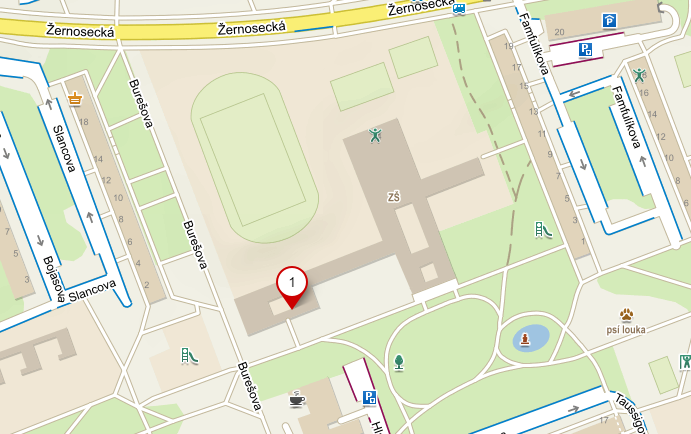 Rozpis osob je na druhé straně!JménoZkoušený stupeňČas příchodu a zkouškyChudobová TerezieBílý pásek (9. kyu)Zkoušky od 17:10 (příchod v 16:55)Götzová AnnaBílý pásek (9. kyu)Zkoušky od 17:10 (příchod v 16:55)Hrudníková AdélaBílý pásek (9. kyu)Zkoušky od 17:10 (příchod v 16:55)Křemenáková AnnaBílý pásek (9. kyu)Zkoušky od 17:10 (příchod v 16:55)Scheuflerová JulieBílý pásek (9. kyu)Zkoušky od 17:10 (příchod v 16:55)Seyhan Tarik EnesBílý pásek (9. kyu)Zkoušky od 17:10 (příchod v 16:55)Burešová TerezaBíložlutý pásek (8. kyu)Zkoušky od 18:00 (příchod v 17:45)